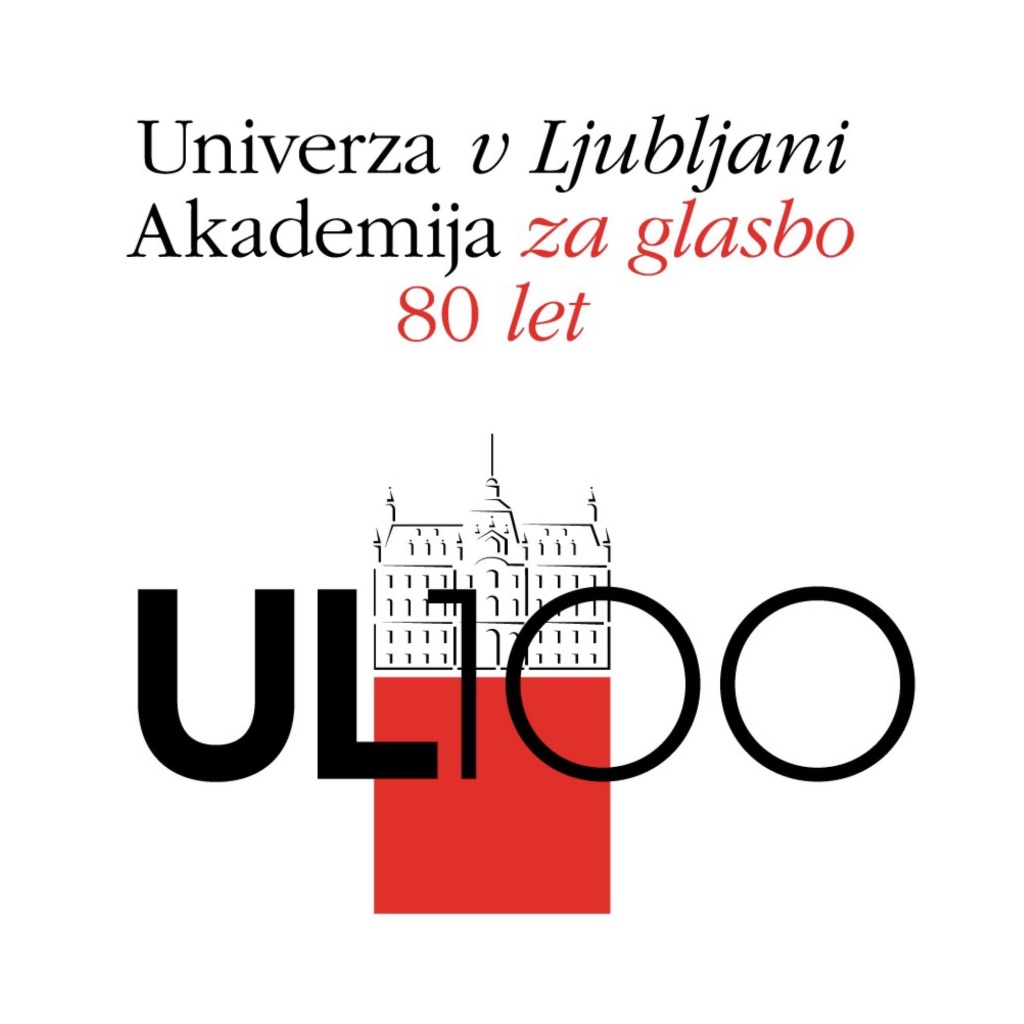 razpisujeAVDICIJO ZA SOLISTIČNE NASTOPE Z ORKESTRI V KONCERTNI SEZONI 2020/2021Avdicija za koncertno sezono 2020/2021 bo po sklepu senata UL Akademije za glasbo organizirana v obliki javnega tekmovanja, ki bo potekalo v eni etapi in bo odprto za občinstvo. Avdicija bo od ponedeljka, 30. marca, do srede, 1. aprila 2020 v Veliki dvorani Palače Kazina. Kandidate bo ocenjevala strokovna komisija, sestavljena iz profesorjev oddelkov za dirigiranje, petje, inštrumente s tipkami, godala in druge instrumente s strunami, pihala, trobila in tolkala, staro ter sakralno glasbo. Vsak kandidat bo izvedel približno 15 minut programa po izbiri strokovne komisije. Kandidati, ki bodo poleg tehnične in spominske zanesljivosti najbolj prepričali še z muzikalnostjo in umetniškim vtisom, bodo izbrani za nastope z orkestri v sezoni 2020/2021. Razpored nastopov na avdiciji bo objavljen v petek, 27. marca 2020 na spletni strani ULAG. Zaradi tekočega poteka in morebitnih izostankov naj bodo kandidati pripravljeni vsaj pol ure pred svojim terminom. Kandidatom bo na razpolago prostor za vadbo s klavirjem.Rezultati avdicije bodo objavljeni v petek, 3. aprila 2020 na spletni strani ULAG. Za avdicijo veljajo Pravila o avdiciji za solistične nastope z orkestri, ki so sestavni del tega razpisa in urejajo vse podrobnosti, zato prosimo, da jih natančno preberete.Pisni del prijave (natančno izpolnjeni obrazec Prijava za solistični nastop z orkestrom, ki ga najdete na spletni strani ULAG in ga mora podpisati mentor), oddajte v vložišču ULAG ga. Alenki Grahek, življenjepis pa pošljite po elektronski pošti izključno kot priponko v programu WORD s priimkom, imenom in instrumentom oz. glasom na naslov: dogodki@ag.uni-lj.si, oboje najkasneje do ponedeljka, 16. marca 2020 do 14. ure. Prijav, ki bodo nepopolne, brez življenjepisa v elektronski obliki, oddane prepozno ali ne bodo v skladu s Pravili o avdiciji za solistične nastope z orkestri, ne bomo upoštevali.Ljubljana, 2. marec 2020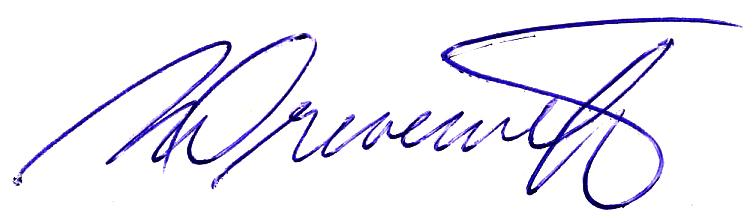 Prof. mag. Matjaž Drevenšek,prodekan za umetniško dejavnost ULAG 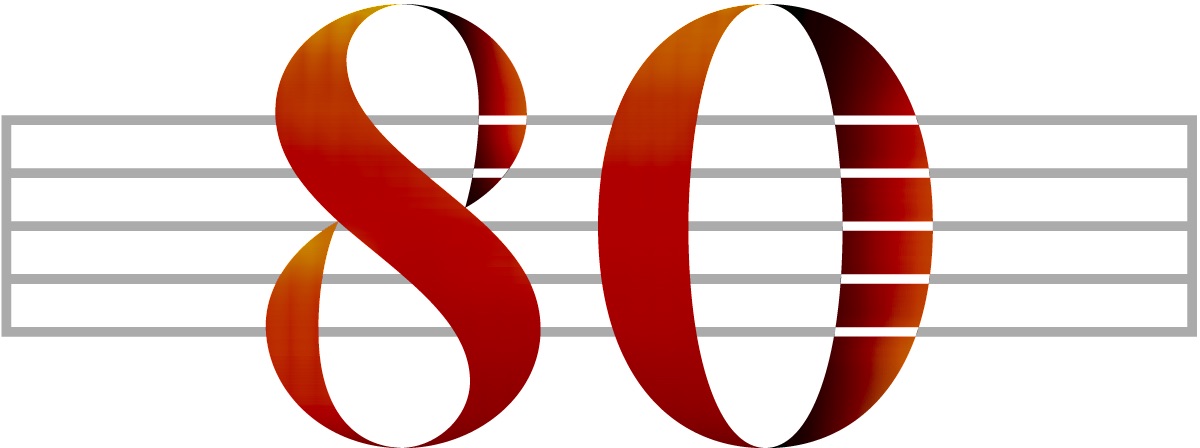 